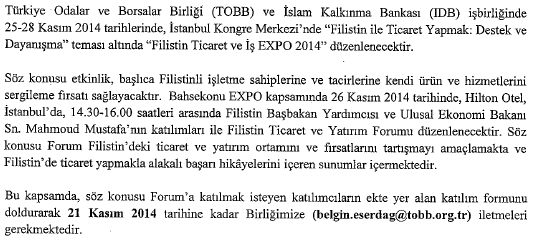 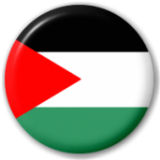 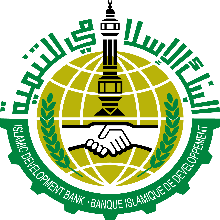 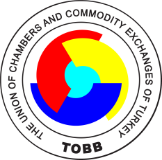 FİLİSTİN YATIRIM VE TİCARET FORUMU                                              KATILIM FORMUTarih:  26 Kasım 2014Yer:     Hilton OtelAdı - SoyadıÜnvanıFirması/Kurumu:Sektörü:Tel:Gsm:Office:E-posta: 